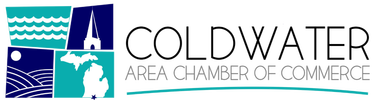 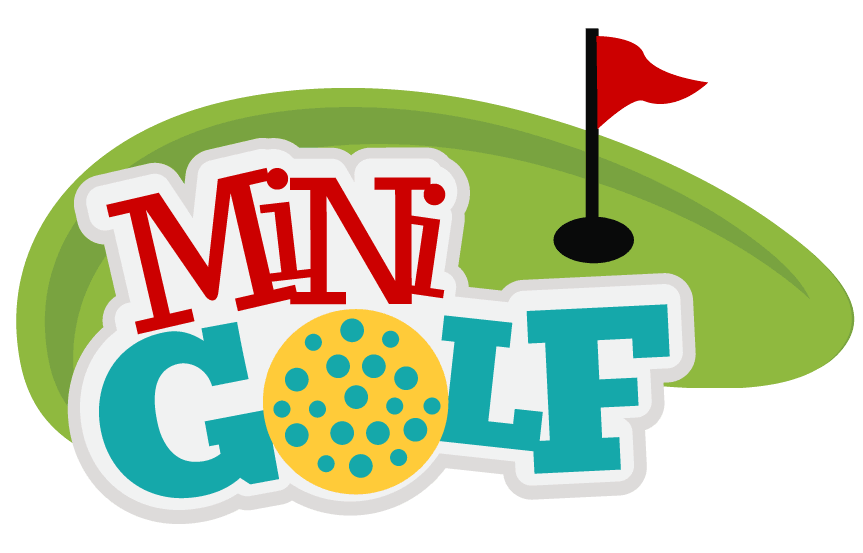 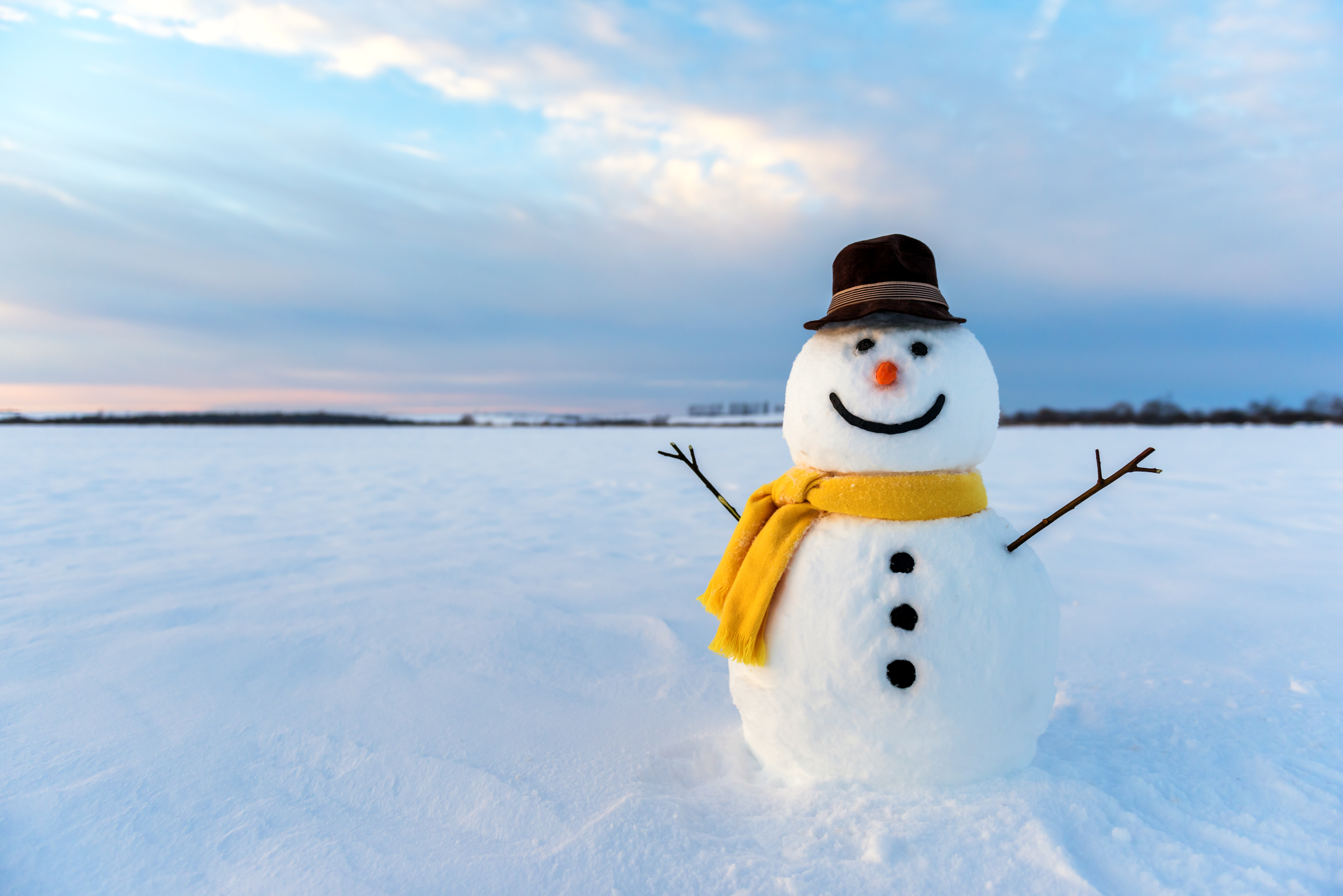 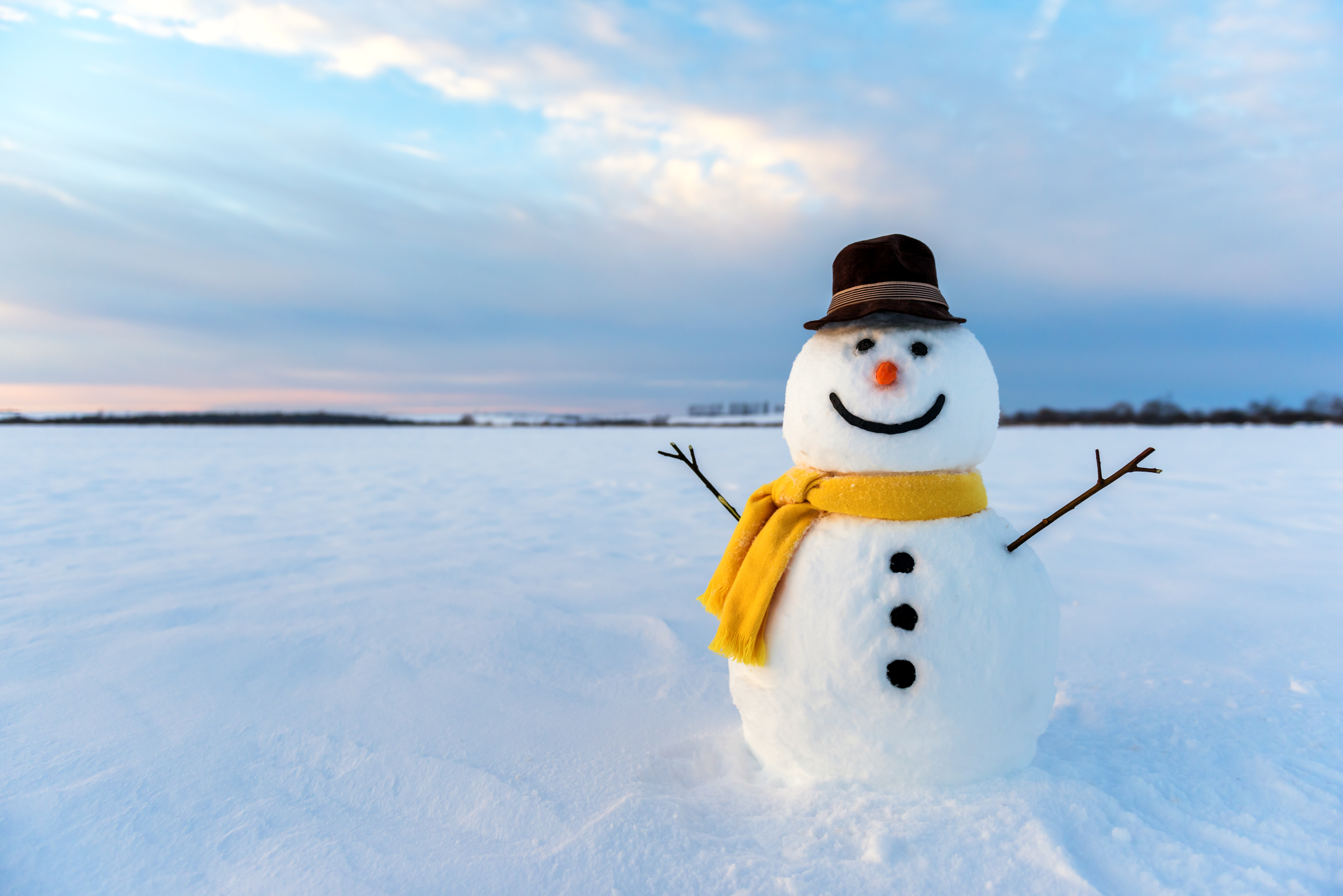 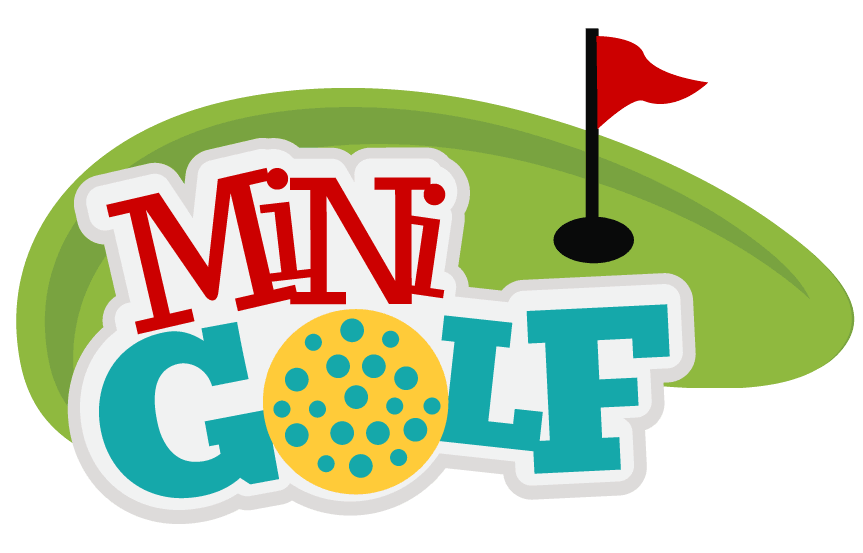 February 12, 2022